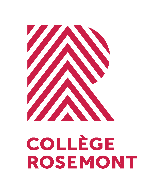 Demande d’approbation éthique d’un projet de recherche 
avec les êtres humains Titre de l’étudeLes chercheursChercheur responsable Co-chercheursAjouter des cases si nécessaire.collaborateurs, partenairesAjouter des cases si nécessaire.Caractéristiques de la demandeProblématique de l’étude (résumé) Question de recherche (claire, précise, faisable) Objectifs généraux et spécifiques de l’étudeCadre conceptuel ou cadre d’analyse de l’étude (concepts, dimensions et principales variables étudiées)Méthodes de recherchePopulation observée (caractéristiques des personnes étudiées)Plan d’échantillonnage Collecte : type de méthode d'échantillonnage (tirage aléatoire, quota, appel de volontaire, etc.)Expérimentation : composition du groupe  expérimental  et du groupe contrôleReprésentativité de l’échantillon (commentez, s’il y a lieu)Recrutement des participantsexpliquer comment vous allez recruter les participants (type et contenu des invitations, utilisation de ressources institutionnelles du collège, démarches administratives, etc.)Étapes de réalisation de l’étude calendrier des opérations : liste des opérations de recherche, date de réalisation, responsable Les instruments de mesureIdentification des instruments utilisés (titre de chaque instrument) Prétest des instruments (méthode de validation)Utilisation ultérieure des données collectées (décrivez, s’il y a lieu)Analyse des risques et des bénéfices de la rechercheRisques prévisibles pour les participants (psychologiques, physiques, sociaux ou autres)Risques prévisibles pour le Collège, ses services et départements impliquésBénéfices pour les participants (description de la compensation, s’il y a lieu)Bénéfices pour le Collège, ses services et départements impliquésConfidentialitéMesures pour assurer la confidentialité des données concernant les participants Lieu, procédure et durée de conservation des données, procédure de destruction des données à échéance de la conservationConflit d’intérêts16.1 Identification de tout conflit d’intérêts, réel, apparent ou éventuelInformations complémentairesDocuments à joindre avec le formulaire de demande d’approbation éthiqueProjet de recherche complet (par exemple la demande de subvention ou le projet de mémoire)Outils de collecte de données (grille d’observation, questionnaires, tests, guide d’entretien, etc.) Formulaires de confidentialité et de consentementDocuments d’annonce et d’invitationCurriculum vitae des principaux chercheursBibliographie complèteTout autre document pertinent tel que les autorisations éthiques d’autres CÉR.Je certifie que les informations contenues dans ce formulaire ont été données de bonne foi.
Signature : ________________________________________________

Date : ____________________________________________________Nom, prénomService, départementFonctionNuméro de téléphoneÉtablissementAdresse courrielNom, prénomService, départementFonctionNuméro de téléphoneÉtablissementAdresse courrielNom, prénomService, départementFonctionNuméro de téléphoneÉtablissementAdresse courrielNom, prénomRôle dans le projet (exemple : expert, contribution financière autre qu’un organisme de subvention, etc.)FonctionOrganisationNouvelle demandeModification à une demandeRenouvellement d’une demandeDate de débutDurée de l’étude (en mois)OuiNonLe projet est-il financé par le Collège de Rosemont?Le projet est-il subventionné par un autre organisme?Si oui, lequel?     Si oui, lequel?     Si oui, lequel?     Le projet est-il requis pour l’obtention d’un diplôme?Si oui, lequel?      Si oui, lequel?      Si oui, lequel?      Nom du directeur ou de la directrice : Nom du directeur ou de la directrice : Nom du directeur ou de la directrice : Le projet a-t-il été soumis à d’autres comités d’éthique de recherche?Si oui, lesquels?     Si oui, lesquels?     Si oui, lesquels?     OuiUtilisation de documents d’archives ou de dossiers Utilisation de banques de données contenant des renseignements personnels Observation de personnes ou de groupesAdministration d’un questionnaireAdministration d’un questionnaireQuestionnaire téléphoniqueQuestionnaire autoadministré papierQuestionnaire autoadministré InternetQuestionnaire en entrevue face à faceEntrevues individuelles Entrevues de groupeTechnique d’enregistrement, s’il y a lieu Technique d’enregistrement, s’il y a lieu AudioVidéoEst-ce que le projet implique des modalités de gestion de médicaments ou de traitement clinique?Décrire, s’il y a lieuAutres méthodes, précisez :Considérez-vous que d’autres informations doivent être portées à l’attention du Comité d’éthique en recherche du Collège de Rosemont?OuiNonConsidérez-vous que d’autres informations doivent être portées à l’attention du Comité d’éthique en recherche du Collège de Rosemont?OuiNonConsidérez-vous que d’autres informations doivent être portées à l’attention du Comité d’éthique en recherche du Collège de Rosemont?Si oui, veuillez préciser. Si oui, veuillez préciser. Si oui, veuillez préciser. 